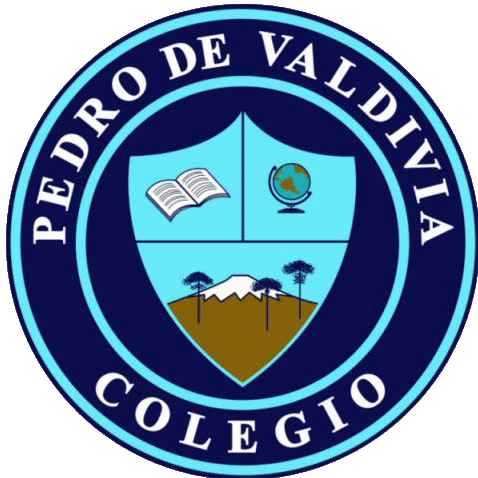 EVALUACIÓN FORMATIVA UNIDAD ILENGUAJE Y LITERATURAÍTEM I SELECCIÓN MULTIPLE: Lee  y luego marca la alternativa correcta (1 punto cada   una)II. TÉRMINOS PAREADOS. En la columna A aparece una serie de conceptos los cuales debes relacionar con la columna B. Anota los números correspondientes en la línea respectiva. (5 puntos)III. TIPOS DE RAZONAMIENTO. A continuación se presentan una serie de argumentos, donde debes identificar si se trata de CONVENCER o PERSUADIR al receptor. (8 puntos) “Estoy en contra, porque según estudios 2 de cada 3 niños desarrollan más su empatía al tener una mascota”TIPO DE RAZONAMIENTO: _____________________________“Para rebatir lo dicho anteriormente, la última encuesta realizada en la población evidencia que las mujeres son más sensibles que los hombres”TIPO DE RAZONAMIENTO: _____________________________ “Mamá, si me quieres de corazón, me dejarás ir a la casa de Helena”TIPO DE RAZONAMIENTO: _____________________________ “Acá no puedes fumar, la ley prohíbe esta acción en lugares cerrados, así que apaga tu cigarro o márchate”TIPO DE RAZONAMIENTO: _____________________________ “Me dijiste que nunca me abandonarías y hoy te marchas. Si te vas no sé qué haría”TIPO DE RAZONAMIENTO: _____________________________ “Si vas a manejar, no bebas, recuerda lo que le pasó a tu amigo Pedro”TIPO DE RAZONAMIENTO: _____________________________“Aliméntate bien, la nutricionista nos dijo que una mala alimentación afectará en tu crecimiento”TIPO DE RAZONAMIENTO: _____________________________ “Si lees más, mejor ortografía vas a tener”TIPO DE RAZONAMIENTO: _____________________________IV. HABILIDADES DE COMPRENSIÓN LECTORA. A continuación se presentan una serie de textos argumentativos donde debes marcar una alternativa correcta a partir de tu lectura:A partir del siguiente texto, responde las preguntas 9, 10, 11 y 12:A partir del siguiente texto, responde las preguntas 13, 14, 15 y 16:A partir del siguiente texto e imágenes, responde las preguntas 17, 18, 19 y 20:% DIFICULTADPUNTAJE TOTALPUNTAJE OBTENIDOPORCENTAJE OBTENIDO 60%33NOMBRE:CURSO:FECHA:FECHA:OBJETIVO(S) DE APRENDIZAJEOBJETIVO(S) DE APRENDIZAJEOBJETIVO(S) DE APRENDIZAJEHABILIDADESHABILIDADESCONTENIDOSIdentificar, definir y comparar las configuraciones (estructuras) típicas o ideales de los textos expositivos y argumentativosIdentificar, definir y comparar las configuraciones (estructuras) típicas o ideales de los textos expositivos y argumentativosIdentificar, definir y comparar las configuraciones (estructuras) típicas o ideales de los textos expositivos y argumentativosReconocer AsociarInterpretarAnalizarReconocer AsociarInterpretarAnalizarEnsayoArgumentaciónArgumentar consiste en:hacer prevalecer una opinión personal sobre la de otros.convencer o persuadir a alguien sobre un tema determinado.exponer sobre un tema específico.conmover al receptor hacia una realidad cuestionable.El enunciado “Es un planteamiento o punto de vista que se quiere demostrar” constituye una definición de:  Argumento       Tesis   RespaldoBaseEl ejemplo: “He decidido dejar de beber alcohol porque estoy comprometiendo mi salud, pierdo mi libertad y gasto mucho dinero” contiene:Garantía y respaldoTesis y basesTesis y garantíaBases y respaldoLos argumentos que se utilizan para responder un punto de vista y las razones sustentadas se denominan:Argumentos BasesRespaldos Contra argumentos.La argumentación la usamos con la finalidad de:Defender una ideaDialogar de forma oralConvencer a otrosDialogar en forma escritaA diferencia de la argumentación, en la contra argumentación el hablante pretende:Mantener una actitud frontal.Presentar sus ideasAgradar a una parte de los destinatarios.Refutar todo lo afirmado.“Tipo de discurso oral en que se argumentan tesis contrarias y que cuenta con la presencia de a lo menos dos expositores y un moderador”. La definición corresponde a:DiscusiónForoDebatePanelLa diferencia entre tesis y argumento es que:La tesis es una afirmación que propone puntos de vistas sobre la realidad y los argumentos son las razones que defienden esa afirmación.La tesis es una opinión y el argumento es una idea concluyente.La tesis es una idea sobre las cosas y el argumento, una afirmación de esa idea.La tesis es propia de los estudios sociales y el argumento no.COLUMNA ACOLUMNA B1.- Convencer  ______Afirmación o proposición respecto de un tema que tiene carácter subjetivo y polémico                             2.- Persuadir______Manera de influir en el receptor donde se plantean razones objetivas y lógicas, en donde predomina la razón 3.- Tesis______Datos y hechos en los que el emisor sostiene su opinión y argumentos4.- Argumentos______Manera de influir en el receptor donde se plantean razones subjetivas y emocionales, en donde predomina la afectividad.5.- Respaldos	______Son las razones que se emplean para justificar y defender la opinión sostenida.¡No olvides!Convencer: Se intenta modificar la conducta de un receptor mediante la razónPersuadir: Se intenta modificar la conducta de un receptor mediante los sentimientosMenos cóndor y más huemulLos chilenos tenemos en el cóndor y el huemul de nuestro escudo un símbolo expresivo como pocos y que consulta dos aspectos del espíritu: la fuerza y la gracia. Por la misma duplicidad, la norma que nace de él es difícil. Equivale a lo que han sido el sol y la luna en algunas teogonías, o la tierra y el mar, a elementos opuestos, ambos dotados de excelencia y que forman una proposición difícil para el espíritu.Mucho se ha insistido, lo mismo en las escuelas que en los discursos gritones, en el sentido del cóndor, y se ha dicho poco de su compañero heráldico, el pobre huemul, apenas ubicado geográficamente.Yo confieso mi escaso amor del cóndor, que, al fin, es solamente un hermoso buitre. Sin embargo, yo le he visto el más limpio vuelo sobre la Cordillera. Me rompe la emoción el acordarme de que su gran parábola no tiene más causa que la carroña tendida en una quebrada. Las mujeres somos así, más realistas de lo que nos imaginan...El maestro de escuela explica a sus niños: “El cóndor significa el dominio de una raza fuerte; enseña el orgullo justo del fuerte. Su vuelo es una de las cosas más felices de la tierra”.Tanto ha abusado la heráldica de las aves rapaces, hay tanta águila, tanto milano en divisas de guerra, que ya dice poco, a fuerza de repetición, el pico ganchudo y la garra metálica.Me quedo con ese ciervo, que, para ser más original, ni siquiera tiene la arboladura córnea; con el huemul no explicado por los pedagogos, y del que yo diría a los niños, más o menos: “El huemul es una bestezuela sensible y menuda; tiene parentesco con la gacela, lo cual es estar emparentado con lo perfecto. Su fuerza está en su agilidad. Lo defiende la finura de sus sentidos: el oído delicado, el ojo de agua atenta, el olfato agudo. Él, como los ciervos, se salva a menudo sin combate, con la inteligencia, que se le vuelve un poder inefable. Delgado y palpitante su hocico, la mirada verdosa de recoger el bosque circundante; el cuello del dibujo más puro, los costados movidos de aliento, la pezuña dura, como de plata. En él se olvida la bestia, porque llega a parecer un motivo floral. Vive en la luz verde de los matorrales y tiene algo de la luz en su rapidez de flecha”.El huemul quiere decir la sensibilidad de una raza: sentidos finos, inteligencia vigilante, gracia. Y todo eso es defensa, espolones invisibles, pero eficaces, del espíritu.El cóndor, para ser hermoso, tiene que planear en la altura, liberándose enteramente del valle; el huemul es perfecto con solo el cuello inclinado sobre el agua o con el cuello en alto, espiando un ruido.Entre la defensa directa del cóndor, el picotazo sobre el lomo del caballo, y la defensa indirecta del que se libra del enemigo porque lo ha olfateado a cien pasos, yo prefiero esta. Mejor es el ojo emocionado que observa detrás de unas cañas, que el ojo sanguinoso que domina solo desde arriba.Tal vez el símbolo fuera demasiado femenino si quedara reducido al huemul, y no sirviera, por unilateral, para expresión de un pueblo. Pero, en este caso, que el huemul sea como el primer plano de nuestro espíritu, como nuestro pulso natural, y que el otro sea el latido de la urgencia. Pacíficos de toda paz en los buenos días, suaves de semblante, de palabra y de pensamiento, y cóndores solamente para volar, sobre el despeñadero del gran peligro.Por otra parte, es mejor que el símbolo de la fuerza no contenga exageración. Yo me acuerdo, haciendo esta alabanza del ciervo en la heráldica, del laurel griego, de hoja a la vez suave y firme. Así es la hoja que fue elegida como símbolo por aquellos que eran maestros en simbología.Mucho hemos lucido el cóndor en nuestros hechos, y yo estoy por que ahora luzcamos otras cosas que también tenemos, pero en las cuales no hemos hecho hincapié. Bueno es espigar en la historia de Chile los actos de hospitalidad, que son muchos; las acciones fraternas, que llenan páginas olvidadas. La predilección del cóndor sobre el huemul acaso nos haya hecho mucho daño. Costará sobreponer una cosa a la otra, pero eso se irá logrando poco a poco.Algunos héroes nacionales pertenecen a lo que llamaríamos el orden del cóndor; el huemul tiene, paralelamente, los suyos, y el momento es bueno para destacar éstos.Los profesores de Zoología dicen siempre, al final de su clase, sobre el huemul: una especie desaparecida del ciervo. No importa la extinción de la fina bestia en tal zona geográfica; lo que importa es que el orden de la gacela haya existido y siga existiendo en la gente chilena.Fuente: Mistral, G. (1957). Menos cóndor y más huemul. En Recados: Contando a Chile. Santiago de Chile: Editorial del PacíficoMenos cóndor y más huemulLos chilenos tenemos en el cóndor y el huemul de nuestro escudo un símbolo expresivo como pocos y que consulta dos aspectos del espíritu: la fuerza y la gracia. Por la misma duplicidad, la norma que nace de él es difícil. Equivale a lo que han sido el sol y la luna en algunas teogonías, o la tierra y el mar, a elementos opuestos, ambos dotados de excelencia y que forman una proposición difícil para el espíritu.Mucho se ha insistido, lo mismo en las escuelas que en los discursos gritones, en el sentido del cóndor, y se ha dicho poco de su compañero heráldico, el pobre huemul, apenas ubicado geográficamente.Yo confieso mi escaso amor del cóndor, que, al fin, es solamente un hermoso buitre. Sin embargo, yo le he visto el más limpio vuelo sobre la Cordillera. Me rompe la emoción el acordarme de que su gran parábola no tiene más causa que la carroña tendida en una quebrada. Las mujeres somos así, más realistas de lo que nos imaginan...El maestro de escuela explica a sus niños: “El cóndor significa el dominio de una raza fuerte; enseña el orgullo justo del fuerte. Su vuelo es una de las cosas más felices de la tierra”.Tanto ha abusado la heráldica de las aves rapaces, hay tanta águila, tanto milano en divisas de guerra, que ya dice poco, a fuerza de repetición, el pico ganchudo y la garra metálica.Me quedo con ese ciervo, que, para ser más original, ni siquiera tiene la arboladura córnea; con el huemul no explicado por los pedagogos, y del que yo diría a los niños, más o menos: “El huemul es una bestezuela sensible y menuda; tiene parentesco con la gacela, lo cual es estar emparentado con lo perfecto. Su fuerza está en su agilidad. Lo defiende la finura de sus sentidos: el oído delicado, el ojo de agua atenta, el olfato agudo. Él, como los ciervos, se salva a menudo sin combate, con la inteligencia, que se le vuelve un poder inefable. Delgado y palpitante su hocico, la mirada verdosa de recoger el bosque circundante; el cuello del dibujo más puro, los costados movidos de aliento, la pezuña dura, como de plata. En él se olvida la bestia, porque llega a parecer un motivo floral. Vive en la luz verde de los matorrales y tiene algo de la luz en su rapidez de flecha”.El huemul quiere decir la sensibilidad de una raza: sentidos finos, inteligencia vigilante, gracia. Y todo eso es defensa, espolones invisibles, pero eficaces, del espíritu.El cóndor, para ser hermoso, tiene que planear en la altura, liberándose enteramente del valle; el huemul es perfecto con solo el cuello inclinado sobre el agua o con el cuello en alto, espiando un ruido.Entre la defensa directa del cóndor, el picotazo sobre el lomo del caballo, y la defensa indirecta del que se libra del enemigo porque lo ha olfateado a cien pasos, yo prefiero esta. Mejor es el ojo emocionado que observa detrás de unas cañas, que el ojo sanguinoso que domina solo desde arriba.Tal vez el símbolo fuera demasiado femenino si quedara reducido al huemul, y no sirviera, por unilateral, para expresión de un pueblo. Pero, en este caso, que el huemul sea como el primer plano de nuestro espíritu, como nuestro pulso natural, y que el otro sea el latido de la urgencia. Pacíficos de toda paz en los buenos días, suaves de semblante, de palabra y de pensamiento, y cóndores solamente para volar, sobre el despeñadero del gran peligro.Por otra parte, es mejor que el símbolo de la fuerza no contenga exageración. Yo me acuerdo, haciendo esta alabanza del ciervo en la heráldica, del laurel griego, de hoja a la vez suave y firme. Así es la hoja que fue elegida como símbolo por aquellos que eran maestros en simbología.Mucho hemos lucido el cóndor en nuestros hechos, y yo estoy por que ahora luzcamos otras cosas que también tenemos, pero en las cuales no hemos hecho hincapié. Bueno es espigar en la historia de Chile los actos de hospitalidad, que son muchos; las acciones fraternas, que llenan páginas olvidadas. La predilección del cóndor sobre el huemul acaso nos haya hecho mucho daño. Costará sobreponer una cosa a la otra, pero eso se irá logrando poco a poco.Algunos héroes nacionales pertenecen a lo que llamaríamos el orden del cóndor; el huemul tiene, paralelamente, los suyos, y el momento es bueno para destacar éstos.Los profesores de Zoología dicen siempre, al final de su clase, sobre el huemul: una especie desaparecida del ciervo. No importa la extinción de la fina bestia en tal zona geográfica; lo que importa es que el orden de la gacela haya existido y siga existiendo en la gente chilena.Fuente: Mistral, G. (1957). Menos cóndor y más huemul. En Recados: Contando a Chile. Santiago de Chile: Editorial del Pacífico¿Cuál es la tesis de la autora?Confiesa su escaso amor hacia el cóndor por ser solo un ave carroñera.El cóndor es una especie hermosa que planea en la altura de la cordillera.El huemul es un símbolo demasiado femenino para la expresión de un pueblo.Nuestra raza debe lucir más las virtudes que simboliza el huemul en el escudo.¿Qué plantea la autora en el texto leído anteriormente?Chile debe proteger a la especie del huemul para evitar su inminente extinción.El pueblo chileno debe destacar a los héroes que pertenecen a la orden del cóndor.La nación debe quitarle la connotación femenina que se le ha otorgado al huemul.La historia de Chile debe hacer hincapié en las acciones fraternas y de hospitalidad.¿Qué critica la autora a los pedagogos?Enseñan que el cóndor significa el dominio de una raza fuerte.Describen a la especie del huemul como la sensibilidad de la raza.No explican a los estudiantes lo que es un huemul y su simbolismo.}No describen la relación de dominio que existe entre el cóndor y el huemul. ¿Qué tipo de recurso discursivo predomina en el párrafo número seis?Definición.Enumeración.Descripción.Ejemplificación.La irracionalidad de no moverse en bicicletaA menudo se debate sobre la conveniencia de incentivar el uso de la bicicleta como medio de transporte en las ciudades, pero quisiera replantear el problema y preguntar: ¿Existen argumentos para no diseñar una estrategia de transporte metropolitano que no tenga a la bicicleta como elemento central?Si consideramos, por un lado, prorratear el costo de una bicicleta en su vida útil resulta una suma de entre $1.000 a $2.000 al mes. Moviéndose en transporte público, una persona gasta alrededor de $30.000 mensuales. Un estudio realizado recientemente estimo en $155.000 mensuales el costo de mantener un auto. Lo anterior no incluye depreciación, costo de capital ni arriendo de estacionamiento.Recientemente, en Santiago se aprobó un nuevo plan regulador que amplió el límite urbano. Resulta que dos pistas de ciclovía de 2 metros de ancho dan abasto para 10.000 bicicletas por hora. Dos pistas de autos de 3 metros de ancho cada una pueden soportar de 1.000 a 2.000 autos por hora. Entonces resulta que el transporte en bicicleta tiene una eficiencia en el uso del espacio de 8 a 15 veces en comparación al transporte en auto. Y en el espacio que ocupa un auto estacionado, caben de 10 a 12 bicicletas. Es decir, estamos dedicando un porcentaje demasiado grande de la superficie de las ciudades a los autos, en desmedro de las personas.Producto de lo anterior, surge nuevamente el tema costo, pero ahora como gasto público: el uso del auto viene acompañado, aparte del gasto privado, de infraestructura vial que hace posible el uso del auto. Una persona que se transporta en auto requiere de 8 a 15 veces más pavimento que una que se transporta en bicicleta. Entonces, cabe preguntarse como una sociedad se puede permitir destinar tantos recursos para movilizar a un sector de la población que se puede permitir gastar $155.000 mensuales en transporte privado, considerando solo gastos variables, mientras paralelamente hay tantas deficiencias en salud, educación, previsión y otras áreas.Por último, hay que considerar que por cada kilómetro de viaje en auto se consume 60 veces más energía que ese mismo kilómetro viajado en bicicleta.Estamos comparando energía proveniente de la combustión de petróleo con la de un saludable desayuno de cereales y fruta. ¿Se puede permitir este derroche un país que importa tres cuartas partes de su energía primaria? ¿Es razonable que una persona transporte aparte de sus propios 70 kilos, otros 1.200 a 2.000 kilos de fierro, en lugar de los 10 a 15 kilos que pesa una bicicleta?¿La solución es entonces eliminar los autos? Pese a todo lo planteado, no, no es ese mi planteamiento. El auto es y seguirá siendo necesario. Podrá ser la mejor manera de ir a la playa, a la montaña, puede que incluso para salir de noche. Pero es una mala idea diseñar las ciudades en función del auto. Hay alternativas más económicas, eficientes, seguras, saludables, amigables y democráticas para articular las políticas de transporte urbano.
Fuente: Valdivia, R. (2011, 5 de octubre). "La irracionalidad de no moverse en bicicleta" El Ciudadano. Recuperado de http://www.elciudadano.clLa irracionalidad de no moverse en bicicletaA menudo se debate sobre la conveniencia de incentivar el uso de la bicicleta como medio de transporte en las ciudades, pero quisiera replantear el problema y preguntar: ¿Existen argumentos para no diseñar una estrategia de transporte metropolitano que no tenga a la bicicleta como elemento central?Si consideramos, por un lado, prorratear el costo de una bicicleta en su vida útil resulta una suma de entre $1.000 a $2.000 al mes. Moviéndose en transporte público, una persona gasta alrededor de $30.000 mensuales. Un estudio realizado recientemente estimo en $155.000 mensuales el costo de mantener un auto. Lo anterior no incluye depreciación, costo de capital ni arriendo de estacionamiento.Recientemente, en Santiago se aprobó un nuevo plan regulador que amplió el límite urbano. Resulta que dos pistas de ciclovía de 2 metros de ancho dan abasto para 10.000 bicicletas por hora. Dos pistas de autos de 3 metros de ancho cada una pueden soportar de 1.000 a 2.000 autos por hora. Entonces resulta que el transporte en bicicleta tiene una eficiencia en el uso del espacio de 8 a 15 veces en comparación al transporte en auto. Y en el espacio que ocupa un auto estacionado, caben de 10 a 12 bicicletas. Es decir, estamos dedicando un porcentaje demasiado grande de la superficie de las ciudades a los autos, en desmedro de las personas.Producto de lo anterior, surge nuevamente el tema costo, pero ahora como gasto público: el uso del auto viene acompañado, aparte del gasto privado, de infraestructura vial que hace posible el uso del auto. Una persona que se transporta en auto requiere de 8 a 15 veces más pavimento que una que se transporta en bicicleta. Entonces, cabe preguntarse como una sociedad se puede permitir destinar tantos recursos para movilizar a un sector de la población que se puede permitir gastar $155.000 mensuales en transporte privado, considerando solo gastos variables, mientras paralelamente hay tantas deficiencias en salud, educación, previsión y otras áreas.Por último, hay que considerar que por cada kilómetro de viaje en auto se consume 60 veces más energía que ese mismo kilómetro viajado en bicicleta.Estamos comparando energía proveniente de la combustión de petróleo con la de un saludable desayuno de cereales y fruta. ¿Se puede permitir este derroche un país que importa tres cuartas partes de su energía primaria? ¿Es razonable que una persona transporte aparte de sus propios 70 kilos, otros 1.200 a 2.000 kilos de fierro, en lugar de los 10 a 15 kilos que pesa una bicicleta?¿La solución es entonces eliminar los autos? Pese a todo lo planteado, no, no es ese mi planteamiento. El auto es y seguirá siendo necesario. Podrá ser la mejor manera de ir a la playa, a la montaña, puede que incluso para salir de noche. Pero es una mala idea diseñar las ciudades en función del auto. Hay alternativas más económicas, eficientes, seguras, saludables, amigables y democráticas para articular las políticas de transporte urbano.
Fuente: Valdivia, R. (2011, 5 de octubre). "La irracionalidad de no moverse en bicicleta" El Ciudadano. Recuperado de http://www.elciudadano.cl¿Cuál es la postura que defiende el autor?El auto será siempre necesario para realizar viajes prolongados.El transporte público es más económico que el uso de un automóvil privado.Las ciudades no deben ser diseñadas en función del automóvil debido a su alto costo.La solución para que un país ahorre es eliminando los autos y promover el uso de bicicletas¿Cuál de los siguientes argumentos respalda la postura del autor?Recientemente en Santiago se aprobó un nuevo plan regulador que amplía el límite urbano.Las deficiencias en educación, salud y previsión se deben al uso de automóviles en las ciudades.El auto es la mejor manera de ir a lugares lejanos como la playa, montaña o incluso salir de noche.La bicicleta tiene una eficiencia en el uso del espacio de 8 a 15 veces en comparación con el auto.¿Qué tipo de argumentos predominan en el texto leído?Argumentos basados en la autoridad.Argumentos basados en definiciones.Argumentos basados en la afectividad.Argumentos basados en comparaciones.¿Cuál es el propósito comunicativo del texto?Informar un suceso.Convencer al receptor.Describir una situación.Narrar un acontecimiento.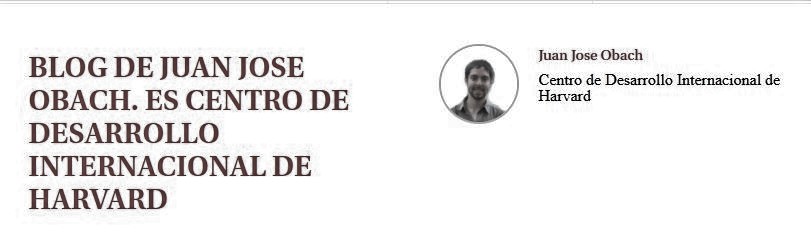 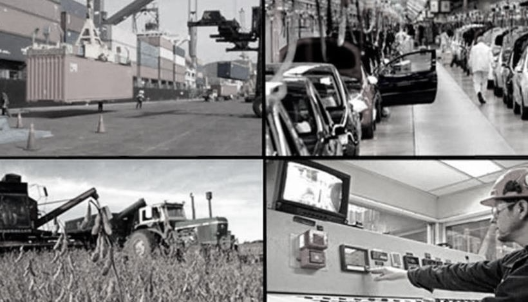 Dos propuestas al tirón de orejas de la OECDLa OECD acaba de publicar un informe sobre los niveles de productividad del país y las políticas de desarrollo productivo vigentes. ¿Las conclusiones se preguntarán ustedes? Nada que no hayamos escuchado antes: la productividad total de factores estancada desde los 90s; la productividad minera cayendo a una tasa anual de 5%; exportaciones muy poco diversificadas y destinos comerciales altamente concentrados. Todo esto hace que el país sea extremadamente vulnerable a shocks externos.Si bien el mencionado informe hace un loable esfuerzo en identificar y diagnosticar una serie de cuellos de botella al crecimiento de la productividad, hay dos puntos en los que me gustaría detenerme: (i) la baja inversión en I+D de las grandes empresas y (ii) la escaza incidencia de las regiones en la transformación económica del país.Que el gasto total en I+D en Chile es bajo no es novedad (0.4 del PIB), pero lo que si llama la atención es que la contribución de las grandes empresas chilenas al gasto privado en I+D es de sólo un 57%, mientras que en países como Alemania, Japón, Estados Unidos y Suecia dicha contribución es mayor al 80%. Chile debe diversificarse en base a sus ventajas competitivas actuales, y si las grandes empresas no toman el liderazgo, la tarea es casi imposible. Si queremos generar un potente sector de servicios para la minería como el de Australia. ¿Quiénes son los actores que corren con ventaja? ¡Las grandes mineras! Son las empresas como Codelco, Anglo-American, BHP o Antofagasta-Minerals las llamadas a invertir en nuevos desarrollos tecnológicos para el sector o nuevos servicios mineros. Estas empresas corren con ventaja ya que tienen una mayor espalda financiera y, sobre todo, tienen un conocimiento productivo (know-how) que el resto de las empresas no tienen. Lo mismo con el sector forestal y empresas como CMPC, Arauco o Masisa. No es casualidad, entonces, que las 10 empresas que más gastan en I+D en el mundo sean gigantes como Volkswagen, Samsung o Intel. Sería importante entonces que en la tramitación de la nueva reforma tributaria del gobierno entrante se revisaran los incentivos tributarios que hoy existen al gasto en I+D y si éstos son realmente atractivos para las grandes empresas del país.En segundo lugar, las regiones deben jugar un rol más importante en el proceso de diversificación productiva. Si bien iniciativas como descentralizar el 40% del presupuesto de CORFO de aquí al 2021 o dotar de más presupuestos a los gobiernos regionales van en la dirección correcta, el país todavía sufre de un fuerte centralismo. Una herramienta de descentralización que valdría la pena explorar es la creación de Zonas Económicas Especiales a nivel regional. Una política de este tipo debería enfocarse en las fallas de mercado locales que están impidiendo la instalación de empresas, tanto nacionales como extranjeras, en ese territorio. Por ejemplo, la creación de parques industriales que resuelvan problemas de mala conectividad (puertos, carreteras, etc.) en Biobío, seguridad en la Araucanía o provisión de agua en Antofagasta, permitiría destrabar el desarrollo económico de tres regiones que presentan las tasas de desocupación más altas del país. Sin ir más lejos, países con niveles de desigualdad similares a Chile como México y Panamá ya están utilizando esta herramienta para hacerse cargo de sus desigualdades regionales.Fuente: http://www.latercera.com/voces/dos-propuestas-al-tiron-orejas-la-oecd/Dos propuestas al tirón de orejas de la OECDLa OECD acaba de publicar un informe sobre los niveles de productividad del país y las políticas de desarrollo productivo vigentes. ¿Las conclusiones se preguntarán ustedes? Nada que no hayamos escuchado antes: la productividad total de factores estancada desde los 90s; la productividad minera cayendo a una tasa anual de 5%; exportaciones muy poco diversificadas y destinos comerciales altamente concentrados. Todo esto hace que el país sea extremadamente vulnerable a shocks externos.Si bien el mencionado informe hace un loable esfuerzo en identificar y diagnosticar una serie de cuellos de botella al crecimiento de la productividad, hay dos puntos en los que me gustaría detenerme: (i) la baja inversión en I+D de las grandes empresas y (ii) la escaza incidencia de las regiones en la transformación económica del país.Que el gasto total en I+D en Chile es bajo no es novedad (0.4 del PIB), pero lo que si llama la atención es que la contribución de las grandes empresas chilenas al gasto privado en I+D es de sólo un 57%, mientras que en países como Alemania, Japón, Estados Unidos y Suecia dicha contribución es mayor al 80%. Chile debe diversificarse en base a sus ventajas competitivas actuales, y si las grandes empresas no toman el liderazgo, la tarea es casi imposible. Si queremos generar un potente sector de servicios para la minería como el de Australia. ¿Quiénes son los actores que corren con ventaja? ¡Las grandes mineras! Son las empresas como Codelco, Anglo-American, BHP o Antofagasta-Minerals las llamadas a invertir en nuevos desarrollos tecnológicos para el sector o nuevos servicios mineros. Estas empresas corren con ventaja ya que tienen una mayor espalda financiera y, sobre todo, tienen un conocimiento productivo (know-how) que el resto de las empresas no tienen. Lo mismo con el sector forestal y empresas como CMPC, Arauco o Masisa. No es casualidad, entonces, que las 10 empresas que más gastan en I+D en el mundo sean gigantes como Volkswagen, Samsung o Intel. Sería importante entonces que en la tramitación de la nueva reforma tributaria del gobierno entrante se revisaran los incentivos tributarios que hoy existen al gasto en I+D y si éstos son realmente atractivos para las grandes empresas del país.En segundo lugar, las regiones deben jugar un rol más importante en el proceso de diversificación productiva. Si bien iniciativas como descentralizar el 40% del presupuesto de CORFO de aquí al 2021 o dotar de más presupuestos a los gobiernos regionales van en la dirección correcta, el país todavía sufre de un fuerte centralismo. Una herramienta de descentralización que valdría la pena explorar es la creación de Zonas Económicas Especiales a nivel regional. Una política de este tipo debería enfocarse en las fallas de mercado locales que están impidiendo la instalación de empresas, tanto nacionales como extranjeras, en ese territorio. Por ejemplo, la creación de parques industriales que resuelvan problemas de mala conectividad (puertos, carreteras, etc.) en Biobío, seguridad en la Araucanía o provisión de agua en Antofagasta, permitiría destrabar el desarrollo económico de tres regiones que presentan las tasas de desocupación más altas del país. Sin ir más lejos, países con niveles de desigualdad similares a Chile como México y Panamá ya están utilizando esta herramienta para hacerse cargo de sus desigualdades regionales.Fuente: http://www.latercera.com/voces/dos-propuestas-al-tiron-orejas-la-oecd/¿Cuál es la postura del emisor de este texto?Las empresas deben invertir en el desarrollo tecnológico para aumentar la productividad.La productividad del país está estancada desde la década de los 90 por la baja inversión del gobierno.Chile basa su desarrollo tecnológico en relación a los resultados de las empresas mineras y forestales.Los problemas de las empresas chilenas se deben a las dificultades que presenta la conectividad del país.¿Qué tipo de argumentos predominan en el texto leído?Argumentos basados en definiciones.Argumentos basados en la afectividad.Argumentos basados en datos y hechos.Argumentos basados en generalizaciones.¿Qué significa la sigla PIB que aparece en el texto leído?Producto ingreso base.Producto interno bruto.Productividad interna bruta.Productividad base ingresada.Lee y responde. "hay dos puntos en los que me gustaría detenerme: (i) la baja inversión en I+D de las grandes empresas y (ii) la escaza incidencia de las regiones en la transformación económica del país."¿Para qué se utilizan los dos puntos (:)?Para preceder a la reproducción de una cita textual.Para preceder una enumeración de carácter explicativo.Para separar una ejemplificación del resto de la oración.Para separar las fórmulas de encabezamiento de un documento.